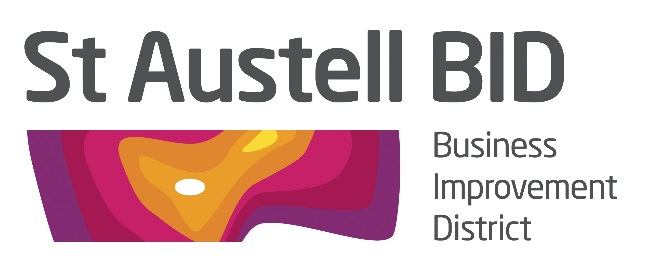 BOARD MEETINGTuesday 1st December 2020, 5.00pmVia ZoomAGENDAWelcome and Apologies									RHMinutes of Previous Meeting (3rd November) 						RHFinancial Update 										GBCovid-19  Update								     	      RH/AMShop Local Shop Safe							             ALLChristmas										      RH/AMSABEF Update										RHMeetings (virtual)										ALLAOB											ALLThe Zoom Link has been sent in a separate email and should be in your calendar. 